Choc-zucchini muffins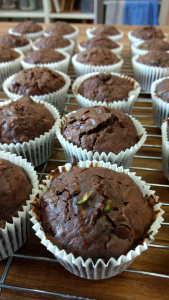 Season: Summer/AutumnType: SweetsDifficulty: EasyMakes: 24 muffinsFresh from the garden: zucchini, eggsRecipe source: Adapted from the food blog Give RecipeSeason: Summer/AutumnType: SweetsDifficulty: EasyMakes: 24 muffinsFresh from the garden: zucchini, eggsRecipe source: Adapted from the food blog Give RecipeEquipmentmetric measuring spoons and cupschopping boards & non-slip mats1 medium knifemuffin tinsbowls – 1 small, 1 medium,graterwhiskspatulabaking trayserving plateslarge teaspoonswire rackIngredients2 eggs1 cup sugar⅓ cup olive oil½ cup yoghurt1½ cups flour⅓ cup cocoa powder1½ teaspoon baking powder¼ teaspoon salt1 teaspoon vanilla powder or extract3 cups grated and squeezed zucchini½ cup chocolate chips, ¼ of it for toppingWhat to doPreheat oven to 180oC. Grease the muffin tins lightly with cooking spray and set aside.  Grate zucchini’s.In a large bowl, beat eggs and sugar. Add the olive oil, vanilla and yoghurt and mix well.Mix flour, cocoa, salt, and baking powder in a bowl and sift into the egg mixture. Stir until mixed but still lumpy – don’t overdo it.Add the grated zucchini and ¼ cup choc chips and stir just until it is coated with the batter.Spoon the batter into the muffin tins until 2/3’s filled. Top each with the chocolate chips and bake for 15 minutes.Let it cool for 10 minutes before serving.What to doPreheat oven to 180oC. Grease the muffin tins lightly with cooking spray and set aside.  Grate zucchini’s.In a large bowl, beat eggs and sugar. Add the olive oil, vanilla and yoghurt and mix well.Mix flour, cocoa, salt, and baking powder in a bowl and sift into the egg mixture. Stir until mixed but still lumpy – don’t overdo it.Add the grated zucchini and ¼ cup choc chips and stir just until it is coated with the batter.Spoon the batter into the muffin tins until 2/3’s filled. Top each with the chocolate chips and bake for 15 minutes.Let it cool for 10 minutes before serving.